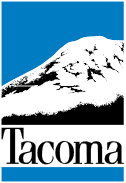 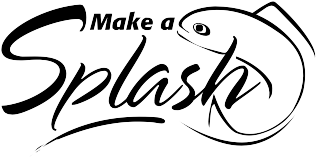 City of Tacoma – Environmental Services
 Make a Splash Local Stormwater Project Funding ApplicationFill out all sections and submit electronically or hard copy with appropriate attachment(s).MakeASplash@cityoftacoma.orgCenter for Urban Waters - 326 E D St, Tacoma, WA 98421Funding criteria for Make a Splash ProjectsPreference will be given to applications meeting the following criteria:Identify benefit to local waterways (rivers, streams, lakes, Commencement Bay, Puget Sound)Target City of Tacoma residentsFirst time applicantsImplemented within the City of Tacoma limitsProvide appropriate permissions/permits or letter of support (if applicable)Provide a minimum 10% match of cash, other grant dollars, volunteer time, materials and/or professional servicesPartnering with multiple agenciesShow project readiness via implementation outline and a detailed budgetPlease complete the following and attach the requested information.(Note: The entire MAS grant application is considered to be a public document and is subject to public review and disclosure.)Part A: Project Information & ScopeProject Name:  	Total Funding Amount Requested: 	   ($4,000 max amount)Is this the first time you have applied for MAS grant? (check one)	Yes	NoProject Description: (2-3 sentences)  	Project Location: (address or closest cross streets)  	Project Objectives: (check all that apply)EducationProtection of Surface WaterRestoration/Tree PlantingDescribe specific project methods that will be implemented to accomplish project objectives identified above: (attach additional sheet(s) if necessary) Identify your audiences or participants: (i.e., school children, general public, club members, community group) 	Part B: Project BudgetList all costs associated with completing this project from start to finish.  Costs you may want to consider include but are not limited to: permits/insurance/fees, design/engineering, materials, disposal, professional services, equipment rental, sales tax, etc.  Labor may not be more than 20 percent of your total budget.  Food costs may not be more than 10 percent of your total budget.  The grant cannot fund digital cameras, video cameras or other electronic equipment.  Construction labor cannot be funded.Then list all sources of funds that will finance this project; including the MAS grant requested amount and the type and amount of your matching contribution (minimum 10%), which may include in-kind or funds from your organization or any other grants, sponsors, donations, volunteers, etc.  If the designated grant recipient charges an administrative fee, you may include the fee in the budget.*Include matching/in-kind activities and fundsPart C: Project Contact InformationApplicant Name:  	 	Phone Number:   	 Email:  				 Sponsoring Organization (if applicable):  				Who will receive the grant funds? :___________________________________________________Does the applicant or sponsoring organization have 501(c)3 status?         Yes         NoMailing Address: (Please use an address where materials are received and responded to in a timely manner even during summer months.  School-related projects should consider using a personal mailing address rather than the school.)Part D: Project EvaluationExplain how you will measure the success or outcomes of your project. Examples of Measurement tools include: interviews, surveys, documented observations, photographs taken over time, videos, physical specimens, etc. Please include this information in the final report.Supplemental InformationA.  If your grant application is approved, the following items (if they apply) must be obtained before beginning your project and prior to receiving any grant funds, but they are not required to be submitted with your application.Permits: If your grant application is accepted and your project requires a permit (building permit, wetland development permit, or any other type of permit from the City of Tacoma or other governmental agency), you will need to obtain those permits before beginning your project and prior to receiving any grant funds. Public agency approval: If your project is located on public land (for example, Metro Parks property, Tribal property, School District property, right of way, etc.), you will need to obtain public agency approval and a permission letter from the appropriate agency before beginning your project and prior to receiving any grant funds. B.  The individual items and activities listed in the budget under grant application Part B may be reimbursed as each activity is completed. Please submit an invoice form (an example is available on the Make a Splash grant website) with receipts attached to request partial reimbursement. The entire grant amount will not be reimbursed until the project is complete and a final report is submitted and approved. Final report guidelines are available on the Make a Splash grant website.NOTE: Please document the project with photographs and turn in with your request for reimbursement.  If you use a digital camera, burn a CD with high-resolution images for use in future City publications or promotional materials.Applicant Signature:  ________________________________          Date: ______________For office use only:	MAS Grant No.   	Approved    Not Approved	COT Watershed  	Brief Description of Each Activity*Start DateEnd DateCostItemized CostsTOTAL$